EarthCare at Unity of Appleton, WIUnity of Appleton, WI, is working with Wild Ones, an organization that preserves native plants and natural landscapes. Members brought in perennials and houseplants for a special sale earning $220 toward a goal of $500 to apply for a matching grant from Wild Ones. Wild Ones visited the Unity of Appleton property offering valuable suggestions including a rain garden for water run-off from their parking lot.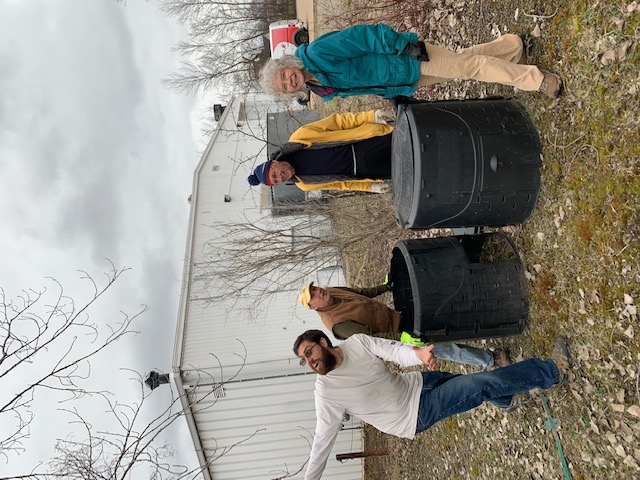 Some old concrete basement blocks were made into a raised bed garden to grow produce–and based on their pictures more delight!  Last Sunday, the congregation shared their first lettuce crop with many more vegetables on the way.  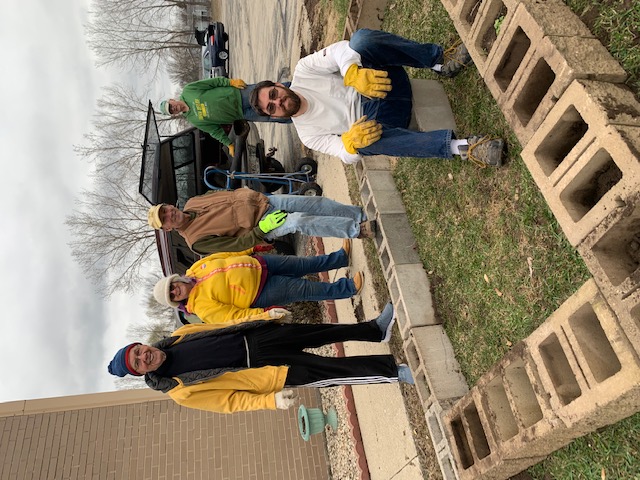 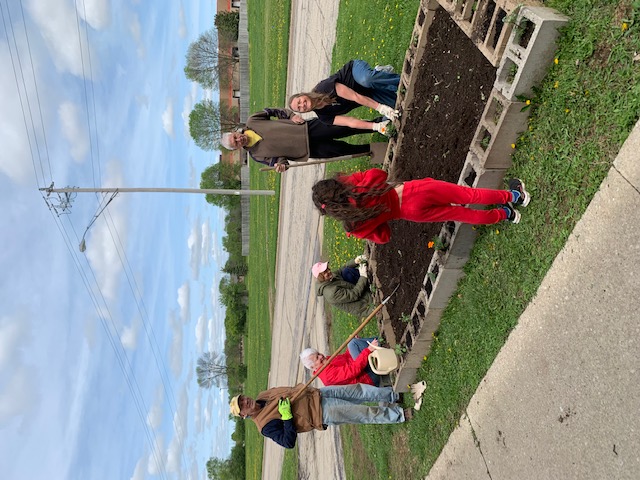 